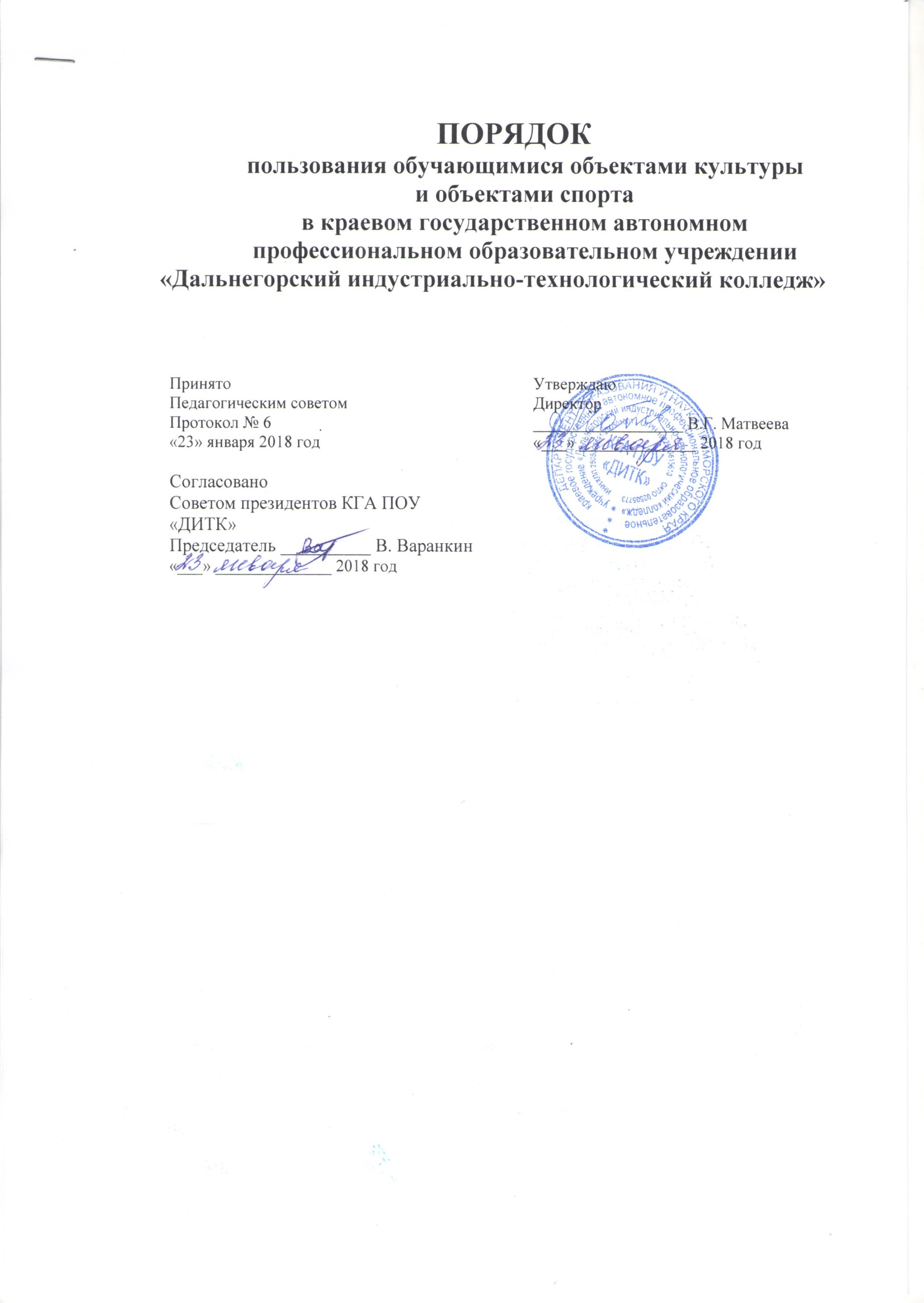 ОБЩИЕ ПОЛОЖЕНИЯПорядок разработан на основании пункта 21 части 1 статьи 34 Федерального закона от 29.12.2012 № 273-ФЗ «Об образовании в Российской Федерации», приказа Минобрнауки России от 30.08.2013 № 1015 «Об утверждении Порядка организации и осуществления образовательной деятельности по основным общеобразовательным программам – образовательным программам среднего профессионального образования» и Устава колледжа.В КГА ПОУ «ДИТК» гарантируется предоставление обучающимся академических прав на пользование в порядке, установленном локальными нормативными актами, библиотекой, актовым и танцевальным залом и объектами спорта образовательного учреждения, во время проведения занятий, определенное в расписании занятий.Настоящий порядок определяет правила пользования обучающими объектами культуры и объектами спорта (далее спортивные и социальные объекты) КГА ПОУ «ДИТК». К основным социальным и спортивным объектам колледжа относятся:а) объекты спортивного назначения: спортивный зал;тренажерный зал;открытая спортивная площадка.б) объекты культурного назначения:библиотека;читальный зал;актовый зал;танцевальный зал.ПОРЯДОК ПОЛЬЗОВАНИЯ СПОРТИВНЫМИ И СОЦИАЛЬНЫМИ ОБЪЕКТАМИЦели и задачи• Привлечение максимально возможного числа обучающихся к систематическим занятиям спортом, направленных на развитие их личности, формирование здорового образа жизни, воспитания физических, морально-этических и волевых качеств.• Повышение роли физической культуры в оздоровлении обучающихся, предупреждению заболеваемости и сохранение их здоровья.• Повышение уровня физической подготовленности и улучшение спортивных результатов с учетом индивидуальных способностей обучающихся.Организация и проведение спортивных мероприятий.• Профилактика вредных привычек и правонарушений.Основные функции:• Реализация учебного плана, организация занятой внеурочной деятельности, спортивных секций для обучающихся;• Развитие физкультуры - и спорта на территории Дальнегорского городского округа и г. Дальнегорска. Оказание дополнительных услуг в сфере физической культуры и спорта.Правила пользования спортивными и социальными объектами:1. Пользование спортивными и социальными объектами возможно, как правило, только в соответствии с их основным функциональным предназначением.2. Объектами спорта могут пользоваться следующие категории населения:• обучающиеся образовательного учреждения, во время проведения уроков физической культуры;• обучающиеся образовательного учреждения во внеурочное время;• население в свободное от занятий обучающихся время объектами спорта на территории колледжа.3. При пользовании спортивными и социальными объектами обучающиеся должны выполнять правила посещения специализированных помещений (спортивного зала, открытой спортивной площадки, библиотеки, читального зала, актового и танцевального зала).4. Допускается использование только исправного оборудования и инвентаря.5. При обнаружении (возникновении) поломки (повреждения) оборудования или сооружений, делающей невозможным или опасным их дальнейшее использование, работник образовательного учреждения обязан незамедлительно сообщить об этом работнику, ответственному за данный объект, руководителю колледжа.6. К занятиям на объектах спортивного назначения не должны допускаться обучающиеся без спортивной одежды и обуви, а также обучающиеся после перенесенных заболеваний без медицинского заключения (справки).7. Колледж несет ответственность за содержание, сохранность, доступность, качество и предоставление спортивного инвентаря.Права и обязанности читателей библиотеки Читатели библиотеки имеют право:1. получать полную информацию о составе библиотечного фонда, информационных ресурсах и предоставляемых библиотекой услугах;2. пользоваться справочно-библиографическим аппаратом библиотеки;3. получать консультационную помощь в поиске и выборе источников информации;4. получать во временное пользование на абонементе и в читальном зале печатные издания и другие источники информации:5. продлевать срок пользования документами;6. получать тематические, фактографические, уточняющие и библиографические справки на основе фонда библиотеки;7. участвовать в мероприятиях, проводимых библиотекой;8. обращаться для разрешения конфликтной ситуации к директору колледжа.Читатели библиотеки обязаны:1. соблюдать правила пользования библиотекой;2. бережно относиться к произведениям печати (не вырывать, не загибать страниц, не делать в книгах подчеркивания, пометки), иным документам на различных носителях, оборудованию, инвентарю;3. поддерживать порядок расстановки документов в открытом доступе библиотеки, расположения карточек в каталогах и картотеках;4. пользоваться ценными и справочными документами только в помещении библиотеки;5. убедиться при получении документов в отсутствии дефектов, а при обнаружении проинформировать об этом работника библиотеки.Ответственность за обнаруженные дефекты в сдаваемых документах несет последний пользователь;6. расписываться в читательском формуляре за каждый полученный документ;7. возвращать документы в библиотеку в установленные сроки;8. заменять документы библиотеки в случае их утраты или порчи им равноценными, либо компенсировать ущерб в размере, установленном правилами пользования библиотекой;9. полностью рассчитаться с библиотекой по истечении срока обучения или работы в колледже.Порядок пользования библиотекой колледжа:1. запись в библиотеку колледжа обучающихся производится по списочному составу группы, педагогических и иных работников – в индивидуальном порядке, родителей (законных представителей) обучающихся колледжа - по паспорту;2. перерегистрация читателей библиотеки колледжа производится ежегодно;3. документом, подтверждающим право пользования библиотекой, является читательский формуляр;4. читательский формуляр фиксирует дату выдачи читателю документов из фонда библиотеки и их возвращения в библиотеку.Порядок пользования абонементом:1. читатели имеют право получить на дом из многотомных изданий не более двух документов одновременно;2. максимальные сроки пользования документами:3. учебники, учебные пособия - учебный год;4. научно-популярная, познавательная, художественная литература -14 дней;5. периодические издания, издания повышенного спроса - 7 дней;6. читатели могут продлить срок пользования документами, если на них отсутствует спрос со стороны других читателей.Порядок пользования читальным залом:1. документы, предназначенные для работы в читальном зале, на дом не выдаются;2. энциклопедии, справочники, редкие, ценные и имеющиеся в единственном экземпляре документы выдаются только для работы в читальном зале;Порядок работы с компьютером, расположенным в библиотеке:1. работа с компьютером участников образовательного процесса производится по графику, утвержденному директором колледжа и в присутствии сотрудника библиотеки;2. разрешается работа за одним персональным компьютером не более двух человек одновременно;3. работа с компьютером производится согласно утвержденным санитарно-гигиеническим требованиямРаботники библиотеки обязаны:1. обеспечить читателям возможность работы с информационными ресурсами библиотеки;2. информировать пользователей о видах предоставляемых библиотекой услуг;3. обеспечить научную организацию фондов и каталогов;4. формировать фонды в соответствии с утвержденными федеральными перечнями учебных изданий, образовательными программами колледжа, интересами, потребностями и запросами всех перечисленных выше категорий читателей;5. совершенствовать информационно-библиографическое и библиотечное обслуживание читателей;6. обеспечивать сохранность использования носителей информации, их систематизацию, размещение и хранение;7. обеспечивать режим работы библиотеки колледжа;8. отчитываться в установленном порядке перед директором колледжа;9. повышать квалификацию.2.ЗАКЛЮЧИТЕЛЬНИЕВ настоящий Порядок директором КГА ПОУ «ДИТК» могут быть внесены изменения и дополнения в установленном порядке, оформленные соответствующим приказом.Дата вступления изменений и дополнений в силу определяется директором колледжа и устанавливается в вышеуказанном приказе.Настоящий Порядок утрачивает силу в случае принятия нового Положения о порядке пользования обучающимися колледжа объектами культуры и объектами спорта с момента его вступления в силу.Вопросы, не урегулированные настоящим Порядком, подлежат регулированию в соответствии с действующим законодательством РФ, Уставом колледжа и иными локальными нормативными актами колледжа.